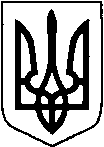 КИЇВСЬКА ОБЛАСТЬТЕТІЇВСЬКА МІСЬКА РАДАVІІІ СКЛИКАННЯДВАДЦЯТА   СЕСІЯ                                                       Р І Ш Е Н Н Я  30  травня  2023 року                                                               №  925– 20 - VIIІ
Про затвердження технічної  документаціїіз нормативної грошової оцінки земельної ділянки, яка розташована на території Тетіївської міської ради.                  Розглянувши клопотання Гончарука Ф.Ф. та  розроблену ПП            «Земля» технічну документацію  із нормативної грошової оцінки земельних ділянок, керуючись пунктом 34 частиною 1 статті 26 Закону України «Про місцеве самоврядування в Україні»,  Законом  України «Про оцінку земель»,   Тетіївська міська рада ВИРІШИЛА :1.Затвердити розроблену ПП «Земля» технічну документацію з нормативної грошової оцінки земельної ділянки загальною площею 0,5499 га під землі транспорту, для розміщення та експлуатації будівель і споруд  додаткових транспортних послуг та допоміжних операцій  код (12.08)  на території Тетіївської міської ради за межами м. Тетіїв по вул. Київська, 19 кадастровий номер 3224610100:01:188:0001 в сумі 454 179,00 грн   (  Чотириста п'ятдесят чотири тисячі сто сімдесят дев'ять   гривень 00 коп.)        Гончаруку Федору Филимоновичу  -   для укладання договору  оренди земельної ділянки.2. Контроль за виконанням даного рішення покласти на постійну депутатську      комісію з питань регулювання земельних відносин, архітектури,     будівництва та охорони навколишнього середовища (голова комісії -       Крамар  О.А.) та на першого заступника міського голови Кизимишина В.Й.Міський  голова                                         Богдан   БАЛАГУРА